Journée mondiale des malades Le dimanche 11 février prochainEn 2018, la 26e Journée mondiale du malade aura lieu le 11 février, mémoire de Notre-Dame de Lourdes, comme c'est le cas chaque année. Le Saint-Siège a publié le message du Saint-Père qui est intitulé : Mater Ecclesiae : « 'Voici ton fils... Voici ta mère'. Dès cette heure-là, le disciple l'accueillit chez lui » (Jean 19, 26-27). Dans son message, le pape François rappelle que « La pastorale de la santé reste et restera toujours une tâche nécessaire et essentielle, à vivre avec un élan nouveau, à partir des communautés paroissiales jusqu'aux centres de soin les plus performants. Nous ne pouvons pas oublier ici la tendresse et la persévérance avec lesquelles de nombreuses familles accompagnent leurs enfants, leurs parents et d'autres membres de leur famille, qui souffrent de maladies chroniques ou sont porteurs de graves handicaps. Les soins qui sont apportés en famille sont un témoignage extraordinaire d'amour de la personne humaine et doivent être soutenus avec une reconnaissance adéquate et des politiques appropriées. Ainsi, les médecins et les infirmiers, les prêtres, les personnes consacrées et les volontaires, les membres de la famille et tous ceux qui s'engagent dans le soin des malades, participent à cette mission ecclésiale.»Chers amis, le 11 février ou près de cette date, pourquoi ne pas visiter, prendre des nouvelles, téléphoner ou aider une personne malade qui a besoin d’aide ou de chaleur humaine. Que le Seigneur nous inspire un geste à poser. Bonne mission auprès des malades! L’abbé ClémentMesse du mercredi 7 févrierVeuillez noter qu’il n’y aura pas de messe le mercredi 7 février prochain. 7h le chapelet et Nous recommandons à vos prières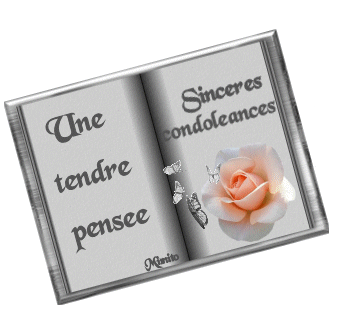 Madame Denise Tremblay, décédé le 21 janvier 2017. Ses funérailles ont été célébrées dans notre paroisse samedi le 27 janvier.Nos sympathies à la famille.Semaine du 4 février 2018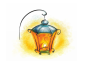 La lampe du sanctuaire brûlera cette semaine  pour Angèle Marleau.Semaine du 11 février 2018La lampe du sanctuaire brûlera cette semaine  pour Notre-Dame-du-Cap pour faveur obtenue.Mercredi des Cendres et début du CarêmeMercredi le 14 février prochain, nous entrons en carême avec le Mercredi de Cendres. Nous débutons donc notre temps de préparation de 40 jours,  en vue de la célébration de Pâques. Les  cendres sont un signe de pénitence ou de deuil bien connu dans la Bible, les cendres marquent notre entrée en Carême, temps d'écoute attentive de la Parole de Dieu et de conversion, de préparation ou de rappel du baptême, de réconciliation avec Dieu et avec nos frères et sœurs, et une occasion de recourir plus fréquemment aux « diverses armes de la pénitence chrétienne » : la prière, le jeûne et l'aumône. Le signe des cendres a pour origine le rite antique duquel les pécheurs convertis se soumettaient à la pénitence. L'Église a voulu le conserver pour exprimer cette attitude de pénitence, à laquelle chaque baptisé est appelé durant l'itinéraire de Carême. (site du diocèse de Valleyfield)Le Mercredi des Cendres, tout comme le Vendredi Saint, est un jour de jeûne et d’abstinence.Le thème de cette année pour le Carême est : Oser la confiancePuissions-nous justement par notre préparation, nous approcher de Dieu et de nos frères et sœurs, en choisissant de faire confiance à Jésus durant ces 40 jours et en posant des gestes qui nous centrerons sur l’essentiel qu’est son amour. Bon Carême! Horaire des messes pour le mercredi des cendresSte-Marguerite d’Youville : 8h30St-Joachim : 19hSte-Philomène: 19h30Carnets du carêmeComme à chaque année, vous pourrez vous procurer des carnets de prières et de méditations pour chaque jour du carême, question de se nourrir le cœur! Les carnets du Carême sont en vente après les messes. les petits carnets à 4$ et les grands magnificats à 7$. Souper de l’amitiéLe souper de l’amitié sera le 17 février prochain dès 17h30 au sous-sol de l’église Ste-Marguerite-d’Youville. Un beau moment de rencontre qui fait du bien devant un repas chaud gratuit.On t’attend avec joie !Venez creuser votre foi catholique en communauté le 17 février de 9h à 10h30 au sous-sol de l’église Ste-Marguerite-d’Youville. Entrée libre sans inscription. Si vous avez des questions : 450-691-6600.Semaines du 4 au 18 février 2018Samedi le 3 février16h00	Odette Hébert-3e ann./ Son conjoint Normand Picard	Léo Morand/ Carole Desrochers	Louis Bonenfant et Réal Michaud/ Julie et Daniel	Famille Plamondon/ Famille Plamondon	Défunts famille Tardif/ Pauline DubucDimanche le 4 février~ 5e dimanche du temps ordinaire9h00	Odette Hébert/ Famille Hébert-Truong	Aurélien Thibert/ Micheline et Roger	Famille Berthe et Ernest Bourdages/ Micheline et Roger	Huguette Huot-Lazure/ Denis et Éric Lazure	Ann et Walter Chubry/ Ses filsSamedi le 10 février16h00	Florent Pitre/ Son épouse et ses enfants	Jean-Pierre Manzoni/ Ginette et la famille	Lucienne Vervais, Hormidas et Robert Legault/ ClaireDimanche 11 février~ 4e dimanche du temps ordinaire9h00	Georgette Pitre-Perreault/ Raymond, Thérèse et Lise Perreault	Benoît Beaulieu/ Jeannette Caron	Jean-Jacques Delmaire/ Offrandes aux funérailles	Notre-Dame-du-Cap- Faveur obtenue/Une paroissienneMercredi le 14 février~  19h30	Roger Perreault et Georgette Pitre-Perreault/ Raymond, Thérèse et Lise PerreaultSamedi le 17 février16h00	Denis Lacoste-3e ann./ Son épouse et les enfants	Claire Monette/ Offrandes aux funéraillesDimanche le 18 février~ 5e dimanche du temps ordinaire9h00	Johanne Vinette/ Famille Vinette	Jean-Jacques Delmaire/ Sa nièce Linda Petit	Denise Laplante/ Offrandes aux funérailles	Notre-Dame-du-Cap- Faveur obtenue/Une paroissiennePRIÈRES ET ADORATIONSte-Marguerite-d’Youville : lundi soir, adoration à 19 h30			 Mercredi après la messe, de 9h à 17hSte-Philomène : mercredi après la messe de 20h à 21h00	1er vendredi  du  mois;  adoration de 10h00 à 12h00St-Joachim : jeudi matin après la messe, de 9h à 10h00Quêtes :	20 et 21 janvier :	  	694,80 $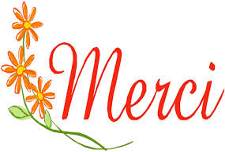 	27 et 28 janvier :	    	629,15 $